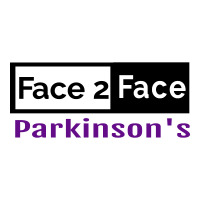 Application form ( No. ……………….) for membership of the Face2Face Parkinson’s Community Interest Company whose objective is to enable and enhance the quality of life for people living with Parkinson’s. Please complete the first 2 boxes and return to a member of F2FP.Name/sAddress                                                                          Post CodeE-mail addressContact Telephone number				Please provide a brief description of why you would like to become a member.Application approved/declined  	         Signed by:						       E.Y.Carter - Membership Secretary On behalf of the directors of Face2Face Parkinson’s.         Date:			Applicant notified by :-                                                          Date		Assigned Membership Number 10 Charborough Road, Filton Park, Bristol BS34 7RARegistered Number 12739859 England